        №174                                                                   от " 08 "июня 2023 годаРЕШЕНИЕСобрания депутатов Шиньшинского сельского поселенияО  заключении по результатам внешней проверки годовогоотчета об исполнении бюджета Шиньшинского сельского поселения за 2022 год       Руководствуясь статьей 264.4 Бюджетного кодекса Российской Федерации,   решением Собрания депутатов Шиньшинского  сельского поселения № 154 от 22 марта  2023 года  «О внешней проверке  годового отчета об исполнении бюджета   Шиньшинского сельского  поселения  за 2022 год»   Собрание депутатов Шиньшинского  сельского поселения РЕШАЕТ: Заключение по результатам высшей проверки  годового отчета об исполнении бюджета Шиньшинского сельского поселения за 2022 года принять для руководства при рассмотрении и утверждении  предоставленного годового отчета по формам приложений, утвержденного Приказом Министерства финансов РФ от 13.11.2008г. № 128нКонтроль за исполнением настоящего решения возложить на постоянную по  бюджету, налогам и  вопросам  местного  самоуправления.Глава Шиньшинского сельского поселения                     Ю.И.АндреевЗАКЛЮЧЕНИЕпо результатам внешней проверки годового отчетаоб исполнении бюджета Шиньшинского сельского поселения за 2022 годВ соответствии с решением Собрания депутатов Шиньшинского сельского поселения № 174 от 08 июня 2023 года, постоянной комиссией по бюджету, налогам и предпринимательству Собрания депутатов Шиньшинское сельского поселения (далее – Комиссия) в составе:председатель комиссии: Андреев Ю.И.;члены комиссии: Акпаев В.Д., Ильина Н.И., Петухова Г.К.проведена внешняя проверка годовой бюджетной отчетности исполнения бюджета Шиньшинского сельского поселения.Комиссия в своей работе руководствовалась Порядком проведения внешней проверки годового отчета, утвержденного решением Собрания депутатов МО «Шиньшинское   сельское     поселение»  № 32 от  24 марта 2010 года.22 марта 2023 года были направлены письменные запросы о предоставлении пакета документов по годовой бюджетной отчетности, в состав которого входят следующие основные формы:-Справка по заключению счетов бюджетного учета отчетного финансового года (ф.0503110);-Отчет о финансовых результатах деятельности (ф.0503121);- Отчет о движении денежных средств (ф. 0503123);-Справка по консолидируемым расчетам (ф. 0503125);-Отчет об исполнении бюджета главного распорядителя, распорядителя, получателя бюджетных средств, главного администратора, администратора источников финансирования дефицита бюджета, главного администратора, администратора доходов бюджета (ф. 0503127);-Баланс главного распорядителя, распорядителя, получателя бюджетных средств, главного администратора, администратора источников финансирования дефицита бюджета, главного администратора, администратора доходов бюджета (ф. 0503130); -Пояснительная записка (ф. 0503160);-Сведения о движении нефинансовых активов (ф. 0503168);Сведения по дебиторской и кредиторской задолженности     (ф. 0503169). Запрашиваемая информация представлена в полном объеме и в установленные сроки, подписана руководителями соответствующих администраторов бюджетных средств и скреплена печатью.Результаты анализа указанных форм бюджетной отчётности подтверждают их составление с соблюдением порядка, утверждённого Инструкцией №191н и соответствие контрольных соотношений между показателями форм годовой бюджетной отчётности.Отчетность сформирована в соответствии с требованиями п. 11.1 Инструкции №191н. Данные отчетности свидетельствуют о том, что исполнение бюджета поселения за 2022 год осуществлялось в соответствии с Бюджетным кодексом РФ и Положением о бюджетном процессе.В результате оценки обобщенных показателей форм бюджетной отчетности, представленных главным администратором, путем суммирования одноименных показателей и исключения в установленном Инструкцией порядке взаимосвязанных показателей по позициям форм бюджетной отчетности отклонений не выявлено.При проведении проверки установлено следующее.Справка по заключению счетов бюджетного учета отчетного финансового года (ф. 0503110) .В форме отражается финансовый результат в сумме сформированных оборотов по состоянию на 01.01.2023г. до проведения заключительных операций и соответствует сумме, отраженной в отчете о финансовых результатах деятельности (ф. 0503121) по строке «Доходы» в сумме 27803,8 тыс. рублей, по строке «Расходы» в сумме  5994,1 тыс. рублей.             В соответствии с отчетом о финансовых результатах деятельности (ф. 0503121) Проверка соблюдения равенства. Показатель "Доходы" графы 4 отчета (ф. 0503121) соответствует коду КОСГУ (разница граф 3 и 2) справки (ф. 0503110) общая сумма доходов по бюджетной деятельности 27803,8 тыс. рублей сложилась в результате начисления налоговых доходов в размере 431,2 тыс. рублей, доходов от собственности в размере 2642,6 тыс. рублей, доходы от оказания платных услуг (работ), компенсаций затрат 42,7 тыс. рублей, штрафы, пени, неустойки, возмещение ущерба 0,0 тыс. рублей, безвозмездные денежные поступления текущего характера 2457,3 тыс. рублей,  доходов от операций с активами в размере (-3,1) тыс. рублей, безвозмездные неденежные поступления  в сектор государственного управления 22233,1 тыс. рублей.           Проверка соблюдения равенства. Показатель "Расходы" графы 4 отчета (ф. 0503121) соответствует показателям по КОСГУ (разница граф 2 и 3) справки (ф. 0503110). Расходы, согласно вышеуказанному отчету, составили 5994,1 тыс. рублей, из них: на оплату труда и начисления 2784,8 тыс. рублей, на оплату работ, услуг 2296,1 тыс. рублей, социальное обеспечение 513,2 тыс. рублей, расходы по операциям с активами 396,4 тыс. рублей, прочие расходы 3,6 тыс. рублей. Чистый операционный результат составил 21809,7 тыс. рублей.            Отчет о движении денежных средств (ф. 0503123) –  составлен за 2022 год на основании данных о движении денежных средств на едином счете бюджета и на счетах главных распорядителей бюджетных средств, главных администраторов источников финансирования дефицита бюджета, главных администраторов доходов бюджета. Показатели отражены по бюджетной деятельности (графы 4 соответственно), с распределением по четырем разделам: «поступления», «выбытия», «изменение остатков средств» и «аналитическая информация по выбытиям». В разделе «поступления» отражены доходы бюджета в размере 6044,4 тыс. рублей, в разделе «выбытия» отражены расходы бюджета в размере 6149,4 тыс. рублей, в разделе «изменение остатков средств» отражена разница между доходами и расходами бюджета в размере (-105,0) тыс. рублей, в разделе «аналитическая информация по выбытиям» отражена информация в части выбытий по текущим операциям и инвестиционным операциям, детализированная по аналитическим кодам бюджетной классификации. Справка по консолидируемым расчетам (ф. 0503125) формируется для определения взаимосвязанных показателей, подлежащих исключению при формировании главным распорядителем, распорядителем бюджетных средств, главным администратором, администратором, осуществляющим отдельные полномочия главного администратора, источников финансирования дефицита бюджета, главным администратором, администратором, осуществляющим отдельные полномочия главного администратора, доходов бюджета, финансовым органом, консолидированных форм бюджетной отчетности. Составляется нарастающим итогом с начала финансового года на основании данных, отраженных на отчетную дату. По каждому коду счета составляется отдельная справка. Были рассмотрены такие счета как: - 1 205 51 000 "Расчеты по поступлениям текущего характера от других бюджетов бюджетной системы Российской Федерации" расчеты между бюджетами бюджетной системы РФ по поступлениям (перечислениям) межбюджетных трансфертов и возвратов неиспользованных остатков межбюджетных трансфертов; "Расчеты по поступлениям текущего характера от других бюджетов бюджетной системы Российской Федерации";- 1 205 51 561 "Увеличение дебиторской задолженности по поступлениям текущего характера от других бюджетов бюджетной системы Российской Федерации";- 1 205 51 661 "Уменьшение дебиторской задолженности по поступлениям текущего характера от других бюджетов бюджетной системы Российской Федерации"; - 1 401 10 151 "Доходы от поступлений текущего характера от других бюджетов бюджетной системы Российской Федерации"; - 1 401 49 151 "Доходы будущих периодов по межбюджетным трансфертам". Расхождения по справкам не выявлены.Отчет об исполнении бюджета (ф. 503127) - формируется согласно данным по исполнению бюджета получателей бюджетных средств в рамках осуществляемой ими бюджетной деятельности, в том числе по дополнительным источникам бюджетного финансирования учреждений, находящихся за пределами РФ. В результате проверки плановые бюджетные ассигнования, отраженные в отчете об исполнение бюджета  по (ф. 503127) по разделам: - «Доходы бюджета» - всего – 5958,5 тыс. рублей; - «Расходы бюджета» - всего – 6233,3 тыс. рублей; - «Источники финансирования дефицита бюджета» - 274,8 тыс. рублей соответствуют суммам утвержденные решением о внесении изменений в решение Собрания депутатов Шиньшинского сельского поселения «О бюджете Шиньшинского сельского поселения на 2022 год» от 23 декабря 2022 года № 150.По отчету мы так же видим, что данные, указанные в разделах: «Доходы бюджета» графы 5 и 8 в сумме 6044,4 тыс. рублей;«Расходы бюджета» графы 6 и 9 в сумме 6149,4 тыс. рублей;«Источники финансирования дефицита бюджета» - 104,9 тыс. рублей соответствуют данным выписок из лицевых счетов, которые формируются нарастающим итогом с начала года в рублях с двумя десятичными знаками после запятой.Баланс главного распорядителя, распорядителя, получателя бюджетных средств, главного администратора, администратора источников финансирования дефицита бюджета, главного администратора, администратора доходов бюджета (ф. 0503130) формируется получателем бюджетных средств, администратором источников финансирования дефицита бюджета, администратором доходов бюджета по состоянию на 1.01.2023г., его заполнение соответствует  Инструкции № 191н. Баланс (ф. 0503130) составлен из двух частей: актива и пассива итоги которых равны. В составе Баланса (ф. 0503130) сформирована Справка о наличии имущества и обязательств на забалансовых счетах. Итоговые данные формы (ф. 0503168) «Сведения о движении нефинансовых активов» соответствуют данным баланса (ф.0503130). Форма (ф.0503169) «Сведения по дебиторской и кредиторской задолженности» в соответствии с п.167 Инструкции имеет два приложения - по дебиторской и кредиторской задолженности соответственно. Аналитические данные этих приложений соответствуют данным баланса (ф.0503130).Пояснительная записка (ф. 0503160) представлена в разрезе пяти разделов, с приложением форм и таблиц в соответствии с Инструкцией No191н. Порядок заполнения форм и таблиц, в основном соответствует предъявляемым требованиям.Форма содержит информацию, характеризующую результаты исполнения (невыполнения и перевыполнения) бюджета Шиньшинского сельского поселения по отдельным видам доходов, расходов и по источникам финансирования дефицита бюджета, что является соблюдением требований пункта 152 Инструкции N 191н.Бюджет Шиньшинского сельского поселения на 2022 год был утвержден решением Собрания депутатов муниципального образования «Шиньшинское сельское поселение» от 29 декабря 2021 года  № 115 и составлял:- прогнозируемый общий объем доходов бюджета Шиньшинского сельского поселения в сумме 4259,2 тыс. рублей,  в том числе объем безвозмездных поступлений 1268,0 тыс. рублей, из них межбюджетные трансферты из бюджетов других уровней бюджетной системы Российской Федерации 1268,0  тыс. рублей, из них из республиканского бюджета Республики Марий Эл  827,0 тыс. рублей, из бюджета Моркинского муниципального района Республики Марий Эл 441,0 тыс. рублей;- общий объем расходов – 4259,2   тыс. рублей;- дефицит – 0,0 тыс. рублей.    В соответствии со статьей 63 Положения о бюджетном процессе в Шиньшинском сельском поселении утвержденного Решением Собрания депутатов муниципального образования «Шиньшинское сельское поселение» № 40 от 6.11.2015г. «Об утверждении Положения о бюджетном процессе в муниципальном образовании «Шиньшинское сельское поселение», производились передвижки бюджетных ассигнований.Изменения в лимиты бюджетных обязательств были произведены на основании писем бюджетополучателей.В течение года в бюджет сельского поселения решениями Собрания депутатов Шиньшинского сельского поселения вносились изменения и дополнения (17.10.2022г. № 136, 23.12.2022 г. № 150). В результате внесенных поправок уточненный бюджет поселения составил:- прогнозируемый общий объем доходов бюджета Шиньшинского сельского поселения в сумме 5958,6 тыс. рублей, в том числе объем безвозмездных поступлений 2457,4 тыс. рублей, из них межбюджетные трансферты из бюджетов других уровней бюджетной системы Российской Федерации 2457,4  тыс. рублей, из них из республиканского бюджета Республики Марий Эл  846,8 тыс. рублей, из бюджета Моркинского муниципального района Республики Марий Эл    1610,6 тыс. рублей;- общий объем расходов – 6233,4 тыс. рублей;- дефицит – 274,8 тыс. рублей.  Плановые показатели первоначальной сводной бюджетной росписи по доходам и расходам отличаются от утвержденных показателей бюджета в сторону увеличения по доходам на 1699,4 тыс. рублей по расходам на 1974,2 тыс. рублей. В процессе исполнения бюджета Шиньшинского сельского поселения доходная часть исполнена на сумму – 6044,4  тыс. рублей (101,4% от уточненного плана), из них за счет безвозмездных поступлений – 2457,3 тыс. рублей (100 % от уточненного плана) за счет налоговых и неналоговых поступлений – 3587,1 тыс. рублей (102,5 % от уточненного плана). Доля собственных доходов бюджета в 2022 году составила 59,3 % в общей сумме доходов бюджета Шиньшинского сельского поселения. Расходная часть бюджета поселения за 2022 год исполнена на сумму – 6149,4 тыс. рублей остатки неосвоенных ассигнований поселением составил 83,9 тыс. рублей. Бюджет поселения за 2022 год исполнен с дефицитом в объеме 104,9 тыс. рублей. Фактическая численность муниципальных служащих по штатному расписанию составляет 4 единиц и 1,5 единицы обслуживающего персонала, что соответствует установленным пределам. Не допускается роста штатной и фактической численности в связи с мероприятиями, направленными на повышение эффективности использования бюджетных средств.Кредиторская задолженность на начало 2022г. составляла 309,1 тыс. рублей, в том числе просроченная кредиторская задолженность 299,1 тыс. рублей. По состоянию на 01.01.2023 года кредиторская задолженность составила 1,3 тыс. рублей, в том числе просроченная кредиторская задолженность 0,0 тыс. рублей. В течение года кредиторская задолженность уменьшилась на 307,8 тыс. рублей, просроченная кредиторская задолженность полностью погашена. При сверке представленных, вышеперечисленных отчетных данных получателей средств бюджета с данными отчета об исполнении годового бюджета Шиньшинского сельского поселения, представленного на утверждение Собрания депутатов Шиньшинского сельского поселения расхождений не установлено.По завершению 2022 года финансовым управлением Администрации Моркинского муниципального района и отделением по Моркинскому району Управления Федерального казначейства по Республике Марий Эл произведена сверка данных по поступлению доходов в бюджет поселения в разрезе видов доходов, и кодов бюджетной классификации, произведенных кассовых расходов в разрезе разделов и подразделов, а также поступлений и выбытий источников финансирования дефицитов бюджетов. Разногласий и расхождений не выявлено.Подводя итоги по вышеизложенному, Комиссия подтверждает, что данные годовой бюджетной отчетности получателей бюджетных средств соответствует данным годового отчета об исполнении бюджета Шиньшинского сельского поселения за 2022 год, и рекомендует Собранию депутатов Шиньшинского сельского поселения рассмотреть и утвердить представленный годовой отчет. Председатель Комиссии:                     Андреев Ю.И.                                                                __.__.2023 г.Шенше ял кундемдепутатше- влакын  Погынжо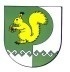 Собрание депутатовШиньшинского сельского поселения425 154 Морко район.Шенше ял, Петров  урем, 1вТелефон-влак: 9-61-97425 154, Моркинский район,село Шиньша, ул.Петрова, 1вТелефоны: 9-61-97